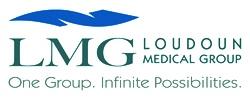 Authorization to Disclose Health InformationDate: _________________Patient Name: ____________________________________________  DOB: _______________________ Address: _____________________________________________________________________________Home #:_________________________ Cell#:_____________________ Work # ____________________ As required by the privacy regulation, this practice may not use or disclose your protected health information except as provided in our Notice of Privacy Practices without your authorization.Additional Contact Information
I authorize the following person(s) access to my Protected Health Information (PHI).Name						Phone				Relationship to Patient_____________________________________________________________________________ I give (ASIM & Peds) permission to leave my results or any pertinent medical information on my home voicemail or cell phone.  Please circle:  	YES               or	 	NoMy signature verifies that this request accurately reflects my wishes.  I understand that this form is valid for 1 year from date of signature.  It is my responsibility to notify Ashburn Sterling Internal Medicine and Pediatrics of any changes prior to the expiration of this form.Signature								DateRefusal to Sign OnlyI understand that if I do not sign this document it will not condition my treatment, payment, enrollment in a health plan, or eligibility for benefits whether or not I provide authorization to use or disclose protected health information.Refusal to Sign Signature:   ___________________________________________ Date:______________Witness Signature:  _________________________________________________ Date:  ______________